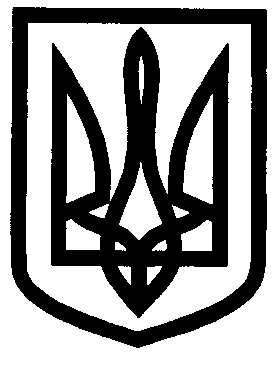 УКРАЇНАХАРКІВСЬКА ОБЛАСТЬІЗЮМСЬКА ЗАГАЛЬНООСВІТНЯ ШКОЛА І – ІІІ СТУПЕНІВ №12ІЗЮМСЬКОЇ МІСЬКОЇ РАДИ ХАРКІВСЬКОЇ ОБЛАСТІНАКАЗ06.08.2019											№99Про створення системи організації роботи та взаємного підпорядкування з питань охорони праці та безпеки життєдіяльностіВідповідно до вимог Законів України «Про освіту», «Про охорону праці», наказу Міністерства освіти і науки України від 26 грудня 2017 року № 1669 «Про затвердження Положення про організацію роботи з охорони праці та безпеки життєдіяльності учасників освітнього процесу в установах і закладах освіти», зареєстрованого в Міністерстві юстиції України 23 січня 2018 року за № 100/31552 та з метою створення відповідних умов щодо проведення роботи з охорони праці та безпеки життєдіяльності в закладіНАКАЗУЮ:1.Затвердити систему організації роботи та взаємного підпорядкування працівників з питань охорони праці та безпеки життєдіяльності за структурними підрозділами:- адміністративний підрозділ – керівник- директор – Малик Н.В.В безпосередньому підпорядкуванні знаходяться:- заступник директора з навчально-виховної роботи – Оніщенко В.А.- заступник директора з навчально -виховної роботи – Бугай Л.І.- заступник директора з виховної роботи   -  Веприцька С.С.- заступник директор з господарської роботи – Гончаренко Г.М.- секретар-друкарка – Ляшенко Т.В.- завідуючий бібліотекою – Толста С.М.- навчально-виховний підрозділ (початкова школа)- керівник - заступник директора з навчально-виховної роботиВ безпосередньому підпорядкуванні знаходяться:- вчителі початкових класів;- асистенти вчителів;- корекційний педагог.- навчально-виховний підрозділ (школа ІІ-ІІІ ступенів)- керівник - заступник директора з навчально-виховної роботи- вчителі-спеціалісти; - вчителі загальноосвітніх навчальних дисциплін; - вчителі-завідуючі кабінетом;- вчителі-керівники методичних об’єднань. - вчителі-завідуючі майстернями.-виховний підрозділ - керівник - заступник директора з виховної роботиВ безпосередньому підпорядкуванні знаходяться: - вчителі-класні керівники;- керівники гуртків; - практичний психолог; - педагог-організатор; - соціальний педагог.-господарський підрозділ – керівник - заступник директора з адміністративно-господарської роботи.В безпосередньому підпорядкуванні знаходяться: - сторож; - прибиральники приміщень; - комірник; - робітник по обслуговуванню будівель та споруд; - двірник; - кухар;-лаборант; - підсобний працівник;- інженер-електронік.2. Призначити відповідальним за організацію роботи з охорони праці  та безпеки життєдіяльності в закладі – заступника директора з навчально-виховної роботи Бугай Л.І.3. Призначити відповідальними за організацію роботи з питань охорони праці у підрозділах закладу - керівників підрозділів, які вони очолюють:-навчально-виховний підрозділ початкова школа – Бугай Л.І.;-навчально-виховний підрозділ (школа ІІ-ІІІ ступенів) – Оніщенко В.А.;-виховний підрозділ – Веприцьку С.С.;-господарський підрозділ – Гончаренко Г.М.4. Призначити відповідальними за стан охорони праці, пожежної безпеки, електробезпеки, техніки безпеки та безпеки життєдіяльності в кабінетах і приміщеннях:- в навчальних кабінетах –завідуючих цими кабінетами: - біології– Бойко І.В.;- історії – Луговця В.К. ;- початкові класи – Школьну Н.О. ;- фізики – Оніщенко В.А. ;- хімії – Чернятіну Т.Г. ;- інформатики – Вермійчук М.М.;- укр. мови та літератури – Ставченко В.І. ;- в майстернях –завідуючих майстернями:- в слюсарній – Коноплю В.М. ;- в столярній – Коноплю В.М. ;- в токарній – Коноплю В.М. ;- в майстерні трудового навчання – Верещака Г.М. ; -в спортивних залах–Крамаренка І.М., Пивовар О.М.- в персональних кабінетах – працівників, що займають ці кабінети:- кімната секретаря – Ляшенко Т.В. ;- кімната  соціального педагога – Ткаченко Н.М.;- кімната практичного психолога  – Філяка Д.В. ;- кабінет директора –  Гончаренко Г.М. ;- в бібліотеці – завідуючого бібліотекою – Толсту С.М.- в приміщеннях медичного блоку –  медичну сестру – Тертишну Л.Г.;- в їдальні – кухарів Пікало Н.Д., Гордієнко К.О.- в технічних приміщеннях–заступника директора з господарської роботи Гончаренко Г.М.6. Призначити відповідальним за ведення особистих справ працівників закладу та внесення записів до трудових книжок - секретаря-друкарку Ляшенко Т.В.7. Призначити відповідальним за організацію проведення медичного профілактичного огляду працівників закладу та правильністю записів у особистих санітарних книжках - медичну сестру Тертишну Л.Г.8.Призначити відповідальним за протипожежний захист закладу – заступника директора з господарської роботи Гончаренко Г.М.9.Призначити відповідальним за безпечне використання електрообладнання закладу–заступника директора з господарської роботи Гончаренко Г.М.10.Призначити відповідальним за безпечну експлуатацію будівель, споруд та інженерних мереж закладу–заступника директора з господарської роботи Гончаренко Г.М.11. Контроль за виконанням наказу залишаю за собою.Директор школи								Н.В.МаликЗ наказом ознайомлені:							Чернятіна Т.Г.										Вермійчук М.М..										Ставченко В.І.										Школьна Н.О.										Бугай Л.І.										Ляшенко Т.В.										Гордієнко К.О.										Пікало Н.Д.										Тертишна Л.Г.										Гончаренко Г.М.										Луговець В.К.										Філяк Д.В.										Ткаченко Н.М.										Ляшенко Т.В.										Толста С.М.										Конопля В.М.